TITLE Left Justified - CALIBRI 16 PT BOLD Authors - CALIBRI 11 pt bold left justified and separated by commas. Underline the name of the presenting author and asterisked the main author name: John Wayne1, Audrey Hepburn2, Rita Hayworth1*1 Name of Institution 1 and full address in 11 pt italics.2 Name of Institution 2 and full address in 11 pt italics.* e-mail of the main author 11 pt italics rhayworth@mail.com Please copy this template to your computer and insert the text keeping the indicated formatting and styles. Use font size 11 points and justified alignment for the main text.Include a first paragraph with a brief summary of the work (maximum 150 words). Next, describe the most relevant results of the work ordered by sections (suggestion: Introduction, Experimental, Results and Conclusions).The length of the text should be two pages maximum.The communication may be written in Spanish, Portuguese or English.Sections- CALIBRI 11 pt boldDescribe the results of the work in the different sections. The presentation of tables and figures is optional. In case of including them, follow the indicated guidelines. If references are included, they should be cited in square brackets [1,2].Guidelines for Figures and TablesTables and figures must be numbered and accompanied by a legend. Figure captions must be below the figures and table captions must appear above them. Insert figures and tables that are cited in the text. Graphics must be clearly legible.Table 1- CALIBRI 10 pt bold. Description of the content of the table-10 pt.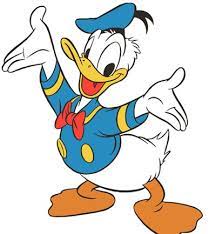 Figure 1-CALIBRI 10 pt bold. Figure caption-10 pt.The abstract (maximum 2 pages) must be submitted in Word or pdf format using this template through the submission platform that you will find on the congress website.During the submission process, you must indicate the type of presentation requested (oral or poster). The presenting author (underlined) and the corresponding author (asterisked) in the list of authors of the submitted communication must be indicated. Please, include name and family name of all authors.Important: Keep in mind that each registered person can present a maximum of 2 communications (1 oral + 1 poster or 2 posters).Acknowledgments – 10, boldOptional section. Thanks to participants for following as closely as possible these formatting rules – 10 ptReferences –  10, bold[1] Optional section – 10 pt[2] Optional section – 10 pt